Lección 21: Multipliquemos más decimalesMultipliquemos números decimales.Calentamiento: Exploración de estimación: Central ParkCentral Park es un parque grande en Manhattan. Tiene aproximadamente 3.85 kilómetros de largo y 0.79 kilómetros de ancho. ¿Cuál es el área de Central Park?Escribe una estimación que sea: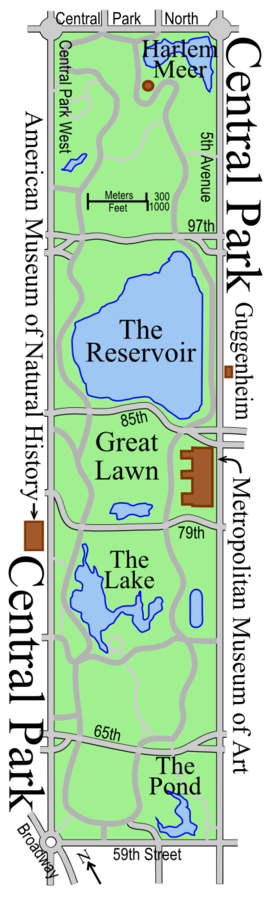 21.1: Multipliquemos más decimalesEn cada caso, explica o muestra por qué las dos expresiones son equivalentes. y  y  y Encuentra el valor de los productos del problema anterior.21.2: Escoge tu estrategiaEncuentra el valor de cada producto.Section SummarySection SummaryEn esta sección, aprendimos a usar relaciones de valor posicional para multiplicar un número entero por un número decimal. Por ejemplo,porque 6 grupos de 14 centésimas es  centésimas, es decir, 84 centésimas.También encontramos productos como . Podemos usar un diagrama para ver que esto es  centésimas, es decir, .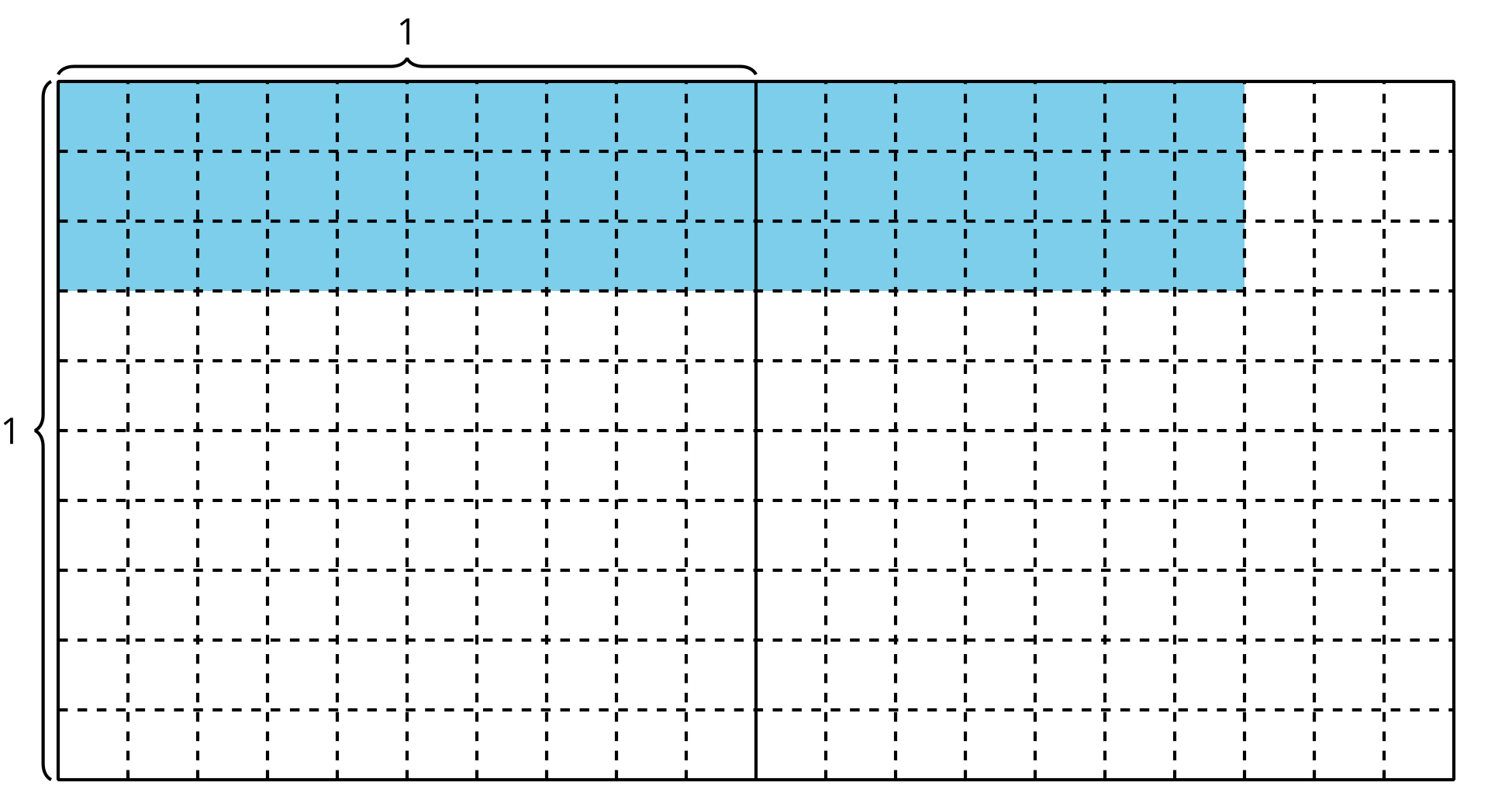 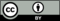 © CC BY 2021 Illustrative Mathematics®muy bajarazonablemuy alta